INDICAÇÃO Nº 99/2019Sugere ao Poder Executivo Municipal que proceda a manutenção com cascalho na extensão da Rua Jornalista Cândido Prado no Cruzeiro do Sul.Excelentíssimo Senhor Prefeito Municipal, Nos termos do Art. 108 do Regimento Interno desta Casa de Leis, dirijo-me a Vossa Excelência para sugerir ao setor competente que proceda a manutenção com cascalho na extensão da Rua Jornalista Cândido Prado no Cruzeiro do Sul.Justificativa:Fomos procurados por munícipes solicitando essa providência, pois, segundo eles a referida Rua é rota de ônibus e da forma que se encontra, segundo informações o mesmo deixara de passar devido à falta de acesso.Plenário “Dr. Tancredo Neves”, em 09 de Janeiro de 2019José Luís Fornasari                                                  “Joi Fornasari”                                                    - Vereador -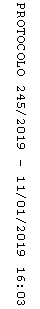 